КАБИНЕТ МИНИСТРОВ РЕСПУБЛИКИ ТАТАРСТАНПОСТАНОВЛЕНИЕот 2 декабря 2016 г. N 885О ПРОВЕДЕНИИ КОНКУРСА НА ЛУЧШЕЕ ОСВЕЩЕНИЕДЕЯТЕЛЬНОСТИ СОЦИАЛЬНО ОРИЕНТИРОВАННЫХ НЕКОММЕРЧЕСКИХОРГАНИЗАЦИЙ РЕСПУБЛИКИ ТАТАРСТАНКабинет Министров Республики Татарстан постановляет:1. Принять предложение Республиканского агентства по печати и массовым коммуникациям "Татмедиа" о ежегодном проведении конкурса на лучшее освещение деятельности социально ориентированных некоммерческих организаций Республики Татарстан (далее - Конкурс).2. Утвердить прилагаемые:Положение о конкурсе на лучшее освещение деятельности социально ориентированных некоммерческих организаций Республики Татарстан (далее - Положение о Конкурсе);состав конкурсной комиссии по проведению Конкурса.3. Республиканскому агентству по печати и массовым коммуникациям "Татмедиа" обеспечить организацию проведения Конкурса в соответствии с Положением о Конкурсе.4. Установить, что финансирование расходов, связанных с проведением Конкурса, осуществляется за счет средств, предусматриваемых Республиканскому агентству по печати и массовым коммуникациям "Татмедиа" в законе Республики Татарстан о бюджете Республики Татарстан на соответствующий финансовый год на указанные цели.5. Контроль за исполнением настоящего Постановления возложить на Республиканское агентство по печати и массовым коммуникациям "Татмедиа".Премьер-министрРеспублики ТатарстанИ.Ш.ХАЛИКОВУтвержденоПостановлениемКабинета МинистровРеспублики Татарстанот 2 декабря 2016 г. N 885ПОЛОЖЕНИЕО КОНКУРСЕ НА ЛУЧШЕЕ ОСВЕЩЕНИЕ ДЕЯТЕЛЬНОСТИСОЦИАЛЬНО ОРИЕНТИРОВАННЫХ НЕКОММЕРЧЕСКИХ ОРГАНИЗАЦИЙРЕСПУБЛИКИ ТАТАРСТАН1. Общие положения1.1. Организатором конкурса на лучшее освещение деятельности социально ориентированных некоммерческих организаций (далее - Конкурс) является Республиканское агентство по печати и массовым коммуникациям "Татмедиа" (далее - Организатор).1.2. Конкурс проводится ежегодно.2. Цели и задачи Конкурса2.1. Цель Конкурса - привлечение внимания к освещению деятельности социально ориентированных некоммерческих организаций (далее - СО НКО Республики Татарстан).2.2. Задачи Конкурса:стимулирование средств массовой информации (далее - СМИ) к популяризации среди населения действующих в Республике Татарстан СО НКО Республики Татарстан;увеличение количества материалов на телевидении, радио, в печатных СМИ и информационно-телекоммуникационной сети "Интернет", посвященных мероприятиям и акциям, проводимым СО НКО Республики Татарстан;повышение качества журналистских работ, освещающих деятельность, проводимую СО НКО Республики Татарстан.3. Приоритетные направления Конкурса3.1. Развитие дополнительного образования, научно-технического и художественного творчества.3.2. Профилактика социального сиротства, поддержка семьи, материнства, отцовства и детства.3.3. Развитие и совершенствование существующих подразделений добровольной пожарной охраны, подготовка населения к преодолению последствий стихийных бедствий, экологических, техногенных или иных катастроф, к предотвращению несчастных случаев.3.4. Повышение качества жизни людей пожилого возраста.3.5. Укрепление гражданского единства и гармонизация межнациональных и межконфессиональных отношений.3.6. Социальная адаптация инвалидов и их семей, содействие трудоустройству, адаптации и закреплению на рабочих местах инвалидов, в том числе выпускников образовательных организаций.3.7. Охрана окружающей среды, развитие деятельности детей и молодежи в сфере экологии.3.8. Формирование в обществе нетерпимости к коррупционному поведению.3.9. Развитие массового спорта и популяризация здорового образа жизни.3.10. Профилактика социально опасных форм поведения граждан.3.11. Содействие благотворительности и добровольчеству.3.12. Развитие инфраструктуры сектора СО НКО Республики Татарстан.4. Номинации Конкурса4.1. Конкурс проводится по следующим номинациям:"Лучший телесюжет (или телепередача) по освещению деятельности СО НКО Республики Татарстан";"Лучший радиосюжет (или радиопередача) по освещению деятельности СО НКО Республики Татарстан";"Лучшая публикация в печатных СМИ по освещению деятельности СО НКО Республики Татарстан";"Лучшая публикация в информационно-телекоммуникационной сети "Интернет" по освещению деятельности СО НКО Республики Татарстан".4.2. По каждой номинации предусмотрено присуждение I, II, III мест.5. Заявители и участники Конкурса5.1. В Конкурсе могут принять участие редакции СМИ, отдельные авторы, авторские коллективы и группы, а также иные юридические лица, в т.ч. и СО НКО.Заявителями Конкурса являются редакции СМИ, отдельные авторы, авторские коллективы и группы, а также иные юридические лица и СО НКО, подавшие пакет документов в соответствии с пунктом 6.4 настоящего Положения (далее - Заявители).Участниками Конкурса являются редакции СМИ, отдельные авторы, авторские коллективы и группы, а также иные юридические лица и СО НКО, конкурсные работы которых допущены к участию в Конкурсе в соответствии с пунктами 7.1 - 7.4 настоящего Положения (далее - Участники).5.2. Конкурсная работа, представленная на Конкурс, может быть выполнена как одним, так и двумя или более лицами.6. Условия проведения Конкурса6.1. Организатор принимает решение о проведении Конкурса не позднее чем за 60 календарных дней до даты его проведения. В течение семи календарных дней со дня принятия указанного решения Организатор размещает информацию о Конкурсе, содержащую дату принятия Организатором решения о проведении Конкурса, дату, время и место проведения Конкурса, дату и время начала и окончания приема пакета документов на Конкурс; период рассмотрения представленных на Конкурс документов и дату подведения итогов Конкурса; дату, время и место награждения победителей, на официальном сайте Организатора в информационно-телекоммуникационной сети "Интернет" (http://tatmedia.tatarstan.ru) в двух разделах - "Новости" и "Конкурсы".6.2. В случае, если на Конкурс будет подана одна заявка или не будет подано ни одной заявки, Конкурс признается несостоявшимся.6.3. На Конкурс Организатору в сроки, указанные в информации, размещенной согласно пункту 6.1 настоящего Положения, представляются конкурсные работы, созданные в течение года до дня объявления Конкурса на одном из государственных языков Республики Татарстан по одному из приоритетных направлений Конкурса, указанных в разделе 3 настоящего Положения.6.4. На Конкурс принимаются следующие виды конкурсных работ:телевизионные работы (программы, специальные репортажи, циклы телесюжетов и иные телевизионные работы) продолжительностью не менее 15 секунд, представленные в формате МР4 и (или) активной ссылки для скачивания на CD- или DVD-диске и (или) флеш-карте памяти;радиосюжеты (программы, специальные репортажи, циклы радиосюжетов) продолжительностью не менее 15 секунд, представленные в формате МР4 и (или) активной ссылки для скачивания на CD- или DVD-диске и (или) флеш-карте памяти;публикации в печатных СМИ (серии публикаций, специальные выпуски) в газетах (журналах, альманахах) и иных печатных СМИ, заверенные подписью руководителя и печатью юридического лица (при наличии) либо подписью автора для физических лиц, содержащие не менее 500 знаков, представленные в оригинале, и (или) ксерокопии, и (или) в отсканированном варианте;публикации в информационно-телекоммуникационной сети "Интернет" с указанием активной ссылки на публикацию и (или) активной ссылки для скачивания, представленные в распечатанном виде, или на CD-, или DVD-диске, или флеш-карте памяти.6.5. Конкурсные работы, представленные на Конкурс, не рецензируются.6.6. Для участия в Конкурсе Заявители представляют следующий пакет документов:1) конкурсная работа в формате согласно п. 6.4 настоящего Положения;2) анкета-заявка на участие по форме согласно приложению N 1 к настоящему Положению (оригинал, копия или отсканированный вариант в формате PDF-файл);3) для юридических лиц, в том числе СО НКО Республики Татарстан, редакций СМИ, зарегистрированных в качестве юридических лиц, следующие документы:свидетельство о постановке на учет юридического лица в налоговом органе (идентификационный номер налогоплательщика) (копия);свидетельство о государственной регистрации юридического лица (Основной государственный регистрационный номер) (копия);приказ о назначении руководителя юридического лица на должность (копия);учредительные документы (копия);выписка из Единого государственного реестра юридических лиц (выданная не ранее чем за 6 месяцев до дня подачи документов на Конкурс);свидетельство о регистрации СМИ (копия) - для СМИ;4) для физических лиц (авторы, авторские коллективы):паспорт или документ, его заменяющий (копия);согласие на обработку персональных данных и согласие на обработку персональных данных, разрешенных субъектом персональных данных для распространения, по форме, утвержденной Организатором;(в ред. Постановления КМ РТ от 02.05.2023 N 550)5) для редакций СМИ без образования юридического лица:свидетельство о регистрации СМИ (копия);копия устава редакции СМИ или заменяющего его договора в соответствии со статьей 20 Закона Российской Федерации от 27 декабря 1991 года N 2124-1 "О средствах массовой информации" (далее - Закон о СМИ), если редакция СМИ состоит менее чем из 10 человек;абзацы четвертый - пятый утратили силу. - Постановление КМ РТ от 09.08.2019 N 669;копия приказа о назначении главного редактора на должность;6) для авторов или авторских коллективов и групп, или юридических лиц, или редакций СМИ, или СО НКО:соглашение о распределении денежных средств в процентном соотношении в случае присуждения конкурсной работе призового места.Допустимо представление документов, указанных в подпунктах 2 - 6 настоящего пункта, на бумаге или в электронном виде в отсканированном варианте в формате PDF-файл.6.7. Пакет документов согласно пункту 6.6 настоящего Положения принимается Организатором в течение 30 календарных дней со дня принятия Организатором решения о проведении Конкурса по адресу: 420066, Республика Татарстан, г. Казань, ул. Декабристов, д. 2, нарочно, почтой или по электронной почте: konkurs.nko@tatar.ru с пометкой "Конкурс на лучшее освещение деятельности социально ориентированных некоммерческих организаций Республики Татарстан", тел. для справок: 8 (843) 570-31-04.6.8. Пакет документов, поданный на Конкурс, регистрируется Организатором в течение одного рабочего дня с даты его получения от Заявителя.6.9. Расходы, связанные с участием в Конкурсе (почтовые, командировочные и прочее), оплачиваются Заявителями и Участниками самостоятельно.6.10. Итоги Конкурса подводятся Конкурсной комиссией в течение 30 календарных дней со дня завершения приема конкурсных работ и оформляются протоколом, который подписывается председателем комиссии или его заместителем, в течение трех календарных дней с даты заседания комиссии.6.11. Представленные на Конкурс документы возвращаются Участникам только по их требованию в течение 20 календарных дней со дня получения от Участника требования о возврате конкурсной работы.6.12. Конкурсные работы хранятся в течение трех лет со дня подведения итогов Конкурса.7. Критерии допуска конкурсных работ7.1. На стадии допуска конкурсной работы к участию в Конкурсе Организатором в течение трех рабочих дней со дня получения документов от Заявителя принимается решение о допуске или отказе в допуске по результатам оценки конкурсных работ на соответствие следующим требованиям:представление в соответствии с требованиями, изложенными в пунктах 6.3, 6.4, 6.6, 6.7 настоящего Положения;представление в соответствии с приоритетными направлениями Конкурса согласно разделу III настоящего Положения.7.2. Основанием для отказа в допуске к участию в Конкурсе является несоответствие конкурсной работы требованиям, указанным в пункте 7.1 настоящего Положения.7.3. Заявители уведомляются о допуске и об отказе в допуске конкурсной работы к участию в Конкурсе заказным письмом с уведомлением о вручении по адресу, указанному в анкете-заявке, подписанным руководителем (заместителем руководителя) Организатора и направленным в течение одного рабочего дня со дня принятия решения о допуске или об отказе в допуске к участию в Конкурсе.7.4. Не допущенные к конкурсу конкурсные работы могут быть представлены на конкурс снова после устранения недостатков в сроки, установленные для подачи документов на Конкурс.8. Критерии оценки конкурсных работ8.1. При оценке допущенных к Конкурсу конкурсных работ используются следующие критерии:содержание, отражающее тематику и направления Конкурса (0 - 10 баллов);применение выразительных приемов (0 - 10 баллов);воспитательная и общественная ценность публикаций и сюжетов для населения Республики Татарстан (0 - 10 баллов);оригинальность концепции, сценария и подхода к освещению обозначенной тематики (0 - 10 баллов);привлечение представителей СО НКО Республики Татарстан к участию в материале (0 - 10 баллов);наличие серии (двух и более) материалов о СО НКО Республики Татарстан (0 - 10 баллов).8.2. Распределение пороговых сумм баллов по призовым местам:1 место: 60 - 50 баллов;2 место: 49 - 40 баллов;3 место: 39 - 30 баллов.9. Конкурсная комиссия9.1. Состав конкурсной комиссии утверждается постановлением Кабинета Министров Республики Татарстан.9.2. Конкурсная комиссия осуществляют свою работу на безвозмездной основе.9.3. Работа комиссии осуществляется в форме заседаний. Заседание считается правомочным, если на нем присутствует не менее половины членов конкурсной комиссии.9.4. Работой конкурсной комиссии руководит председатель. В отсутствие председателя конкурсной комиссии обязанности председателя конкурсной комиссии возлагаются на заместителя председателя конкурсной комиссии.9.5. Председатель конкурсной комиссии определяет место, дату и время проведения заседаний конкурсной комиссии, председательствует на заседаниях конкурсной комиссии и дает поручения секретарю конкурсной комиссии по вопросам организационно-технического обеспечения деятельности конкурсной комиссии.9.6. На основе критериев оценки конкурсных работ, установленных пунктом 8.1 настоящего Положения, конкурсная комиссия оценивает представленные работы.9.7. При подведении итогов Конкурса принимается одно из следующих решений:а) о присуждении призовых мест и о рекомендации Организатору о выплате денежных призов;б) о неприсуждении по одной или нескольким номинациям призовых мест и выплате денежных призов за отдельные номинации в случае, если ни одна из представленных работ не признана быть отмеченной или ни одна из них не отвечает требованиям, изложенным в настоящем Положении;в) о неприсуждении призовых мест и денежных призов вообще, если конкурс признан несостоявшимся.9.8. В случаях, когда на одну из номинаций будет подана одна заявка или не будет подано ни одной заявки, номинация будет признана несостоявшейся и денежные средства, выделенные на призы по этой номинации, в равных долях будут распределены по другим номинациям.9.9. В случае если конкурсной комиссией принято решение о неприсуждении мест(-а) в одной из номинаций, денежные средства, выделенные на призы, в равных долях распределяются организатором между остальными призерами.(п. 9.9 в ред. Постановления КМ РТ от 09.08.2019 N 669)9.10. В случае, если в одной конкурсной работе, которой присуждено призовое место, заявлено несколько авторов и (или) несколько юридических лиц и (или) редакций СМИ, денежные средства, выделенные на призы, предназначенные на данное место номинации, распределяются между указанными лицами в соответствии с достигнутым ими соглашением, представленным в конкурсную комиссию.9.11. На основании решения конкурсной комиссии присуждение призового места двум или нескольким участникам возможно в любой из номинаций исключительно при равенстве баллов.9.12. При решении вопросов на заседании членов конкурсной комиссии каждый член конкурсной комиссии обладает одним голосом. Передача голоса одним членом конкурсной комиссии другому не допускается.9.13. Конкурсная комиссия проводит свое заседание при наличии не менее половины ее членов. Решение конкурсной комиссии принимается открытым голосованием большинством голосов от присутствующих на заседании членов конкурсной комиссии, председателя конкурсной комиссии и его заместителей и оформляется протоколом.9.14. При равенстве голосов решающим является голос председателя конкурсной комиссии или лица, его замещающего.9.15. Секретарь конкурсной комиссии не входит в состав членов конкурсной комиссии и участвует в ее заседаниях без права голоса.9.16. Протокол заседания конкурсной комиссии размещается в открытом доступе в информационно-телекоммуникационной сети "Интернет" на официальном сайте Организатора не позднее трех рабочих дней со дня подписания протокола.10. Призовой фонд конкурса10.1. Общий призовой фонд Конкурса составляет 400,0 тыс. рублей.10.2. Победители Конкурса награждаются следующими денежными призами:10.3. Победители Конкурса награждаются денежными призами в отличающихся от указанных в п. 10.2 настоящего Положения размерах в соответствии с пунктами 9.8 - 9.10 настоящего Положения.10.4. Распределение призового фонда Конкурса и перечисление средств на счета в кредитной организации, указанные в анкете-заявке при подаче документов на Конкурс, осуществляются Организатором в соответствии с решением Конкурсной комиссии и настоящим Положением в течение 30 календарных дней со дня подведения итогов конкурса конкурсной комиссией.11. Особые условия11.1. Организатор оставляет за собой право отменить Конкурс в течение первой половины установленного для представления Конкурсных работ срока в порядке, предусмотренном Гражданским кодексом Российской Федерации.11.2. Ответственность за несоблюдение авторских прав третьих лиц несут в соответствии с законодательством Заявители и Участники, представившие Конкурсные работы.Приложение N 1к Положению о Конкурсена лучшее освещение деятельностисоциально ориентированныхнекоммерческих организацийРеспублики ТатарстанФормаАнкета-заявкана участие в конкурсе на лучшее освещениедеятельности социально ориентированных некоммерческихорганизаций Республики Татарстан    Заявитель    (юридическое   лицо   (организационно-правовая   форма   инаименование)/физическое лицо (Ф.И.О. (при наличии)):    Ф.И.О. (при наличии) автора(-ов): _____________________________________    Название приоритетного направления и номинации: _______________________    Название Конкурсной работы: ___________________________________________    Краткая аннотация: ____________________________________________________    Мобильный телефон: ____________________________________________________    Рабочий телефон: ______________________________________________________    E-mail: _______________________________________________________________    Реквизиты   счета,   открытого   в   кредитной  организации  РоссийскойФедерации,  для  перечисления  присужденных  по  итогам  Конкурса  денежныхсредств:    _____________________________________________________________________   (Для юридических лиц: Ф.И.О. (при наличии) руководителя, его подпись,        печать организации (при наличии); для физических лиц: Ф.И.О.                     (при наличии) заявителя, подпись)Приложение N 2к Положению о Конкурсена лучшее освещение деятельностисоциально ориентированныхнекоммерческих организацийРеспублики ТатарстанФормаСогласиена обработку, передачу и распространение персональныхданных (заполняется физическими лицами)Утратило силу. - Постановление КМ РТ от 02.05.2023 N 550.УтвержденПостановлениемКабинета МинистровРеспублики Татарстанот 2 декабря 2016 г. N 885СОСТАВКОНКУРСНОЙ КОМИССИИ ПО ПРОВЕДЕНИЮ КОНКУРСАНА ЛУЧШЕЕ ОСВЕЩЕНИЕ ДЕЯТЕЛЬНОСТИ СОЦИАЛЬНО ОРИЕНТИРОВАННЫХНЕКОММЕРЧЕСКИХ ОРГАНИЗАЦИЙ РЕСПУБЛИКИ ТАТАРСТАН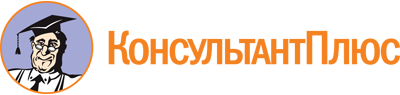 Постановление КМ РТ от 02.12.2016 N 885
(ред. от 02.05.2023)
"О проведении конкурса на лучшее освещение деятельности социально ориентированных некоммерческих организаций Республики Татарстан"Документ предоставлен КонсультантПлюс

www.consultant.ru

Дата сохранения: 29.06.2023
 Список изменяющих документов(в ред. Постановлений КМ РТ от 22.08.2018 N 683, от 09.08.2019 N 669,от 13.07.2020 N 586, от 02.05.2023 N 550)Список изменяющих документов(в ред. Постановлений КМ РТ от 09.08.2019 N 669, от 02.05.2023 N 550)НоминацииМестоСумма, тыс. рублей"Лучший телесюжет (или телепередача) по освещению деятельности социально ориентированных некоммерческих организаций Республики Татарстан"I место50,0"Лучший телесюжет (или телепередача) по освещению деятельности социально ориентированных некоммерческих организаций Республики Татарстан"II место30,0"Лучший телесюжет (или телепередача) по освещению деятельности социально ориентированных некоммерческих организаций Республики Татарстан"III место20,0"Лучший радиосюжет (или радиопередача) по освещению деятельности социально ориентированных некоммерческих организаций Республики Татарстан"I место50,0"Лучший радиосюжет (или радиопередача) по освещению деятельности социально ориентированных некоммерческих организаций Республики Татарстан"II место30,0"Лучший радиосюжет (или радиопередача) по освещению деятельности социально ориентированных некоммерческих организаций Республики Татарстан"III место20,0"Лучшая публикация в печатных СМИ по освещению деятельности социально ориентированных некоммерческих организаций Республики Татарстан"I место50,0"Лучшая публикация в печатных СМИ по освещению деятельности социально ориентированных некоммерческих организаций Республики Татарстан"II место30,0"Лучшая публикация в печатных СМИ по освещению деятельности социально ориентированных некоммерческих организаций Республики Татарстан"III место20,0"Лучшая публикация в сети "Интернет" по освещению деятельности социально ориентированных некоммерческих организаций Республики Татарстан"I место50,0"Лучшая публикация в сети "Интернет" по освещению деятельности социально ориентированных некоммерческих организаций Республики Татарстан"II место30,0"Лучшая публикация в сети "Интернет" по освещению деятельности социально ориентированных некоммерческих организаций Республики Татарстан"III место20,0Список изменяющих документов(в ред. Постановлений КМ РТ от 13.07.2020 N 586, от 02.05.2023 N 550)Миргалимов Ильдар Флусовичзаместитель руководителя Республиканского агентства по печати и массовым коммуникациям "Татмедиа", председатель конкурсной комиссииКадыров Тимур Рафкатовичзаместитель председателя Общественной палаты Республики Татарстан, заместитель председателя конкурсной комиссии (по согласованию)Гиззатов Ралиф Рафисовичглавный специалист отдела по работе с пресс-службами и связям с общественностью Республиканского агентства по печати и массовым коммуникациям "Татмедиа", секретарь конкурсной комиссииЧлены конкурсной комиссии:Члены конкурсной комиссии:Бадреев Ильдар Фоатовичначальник Управления социального развития Аппарата Кабинета Министров Республики ТатарстанГарифуллин Васил Загитовичзаведующий кафедрой национальных и глобальных медиа Высшей школы журналистики и медиакоммуникаций федерального государственного автономного образовательного учреждения высшего образования "Казанский (Приволжский) федеральный университет", первый заместитель председателя Союза журналистов Республики Татарстан (по согласованию)Гиниятов Данил Шамиловичзаместитель исполнительного директора - главного редактора акционерного общества "Телерадиокомпания "Новый Век" по художественному вещанию (по согласованию)Козлов Вадим Евгеньевичдиректор федерального государственного бюджетного научного учреждения "Институт педагогики, психологии и социальных проблем" (по согласованию)Пелевин Олег Владимировичзаместитель министра экономики Республики ТатарстанСабирова Гульнара Ильясовнаглавный редактор газеты "Ватаным Татарстан" - руководитель государственного бюджетного учреждения Республики Татарстан "Редакция газеты "Ватаным Татарстан" (по согласованию)Хисамеев Марат Рамилевичзаместитель руководителя Департамента Раиса Республики Татарстан по вопросам внутренней политики - начальник Управления по взаимодействию с институтами гражданского общества (по согласованию)